Lesson 4 		13 October 2014Likes and dislikes(adapted from Natural English Intermediate)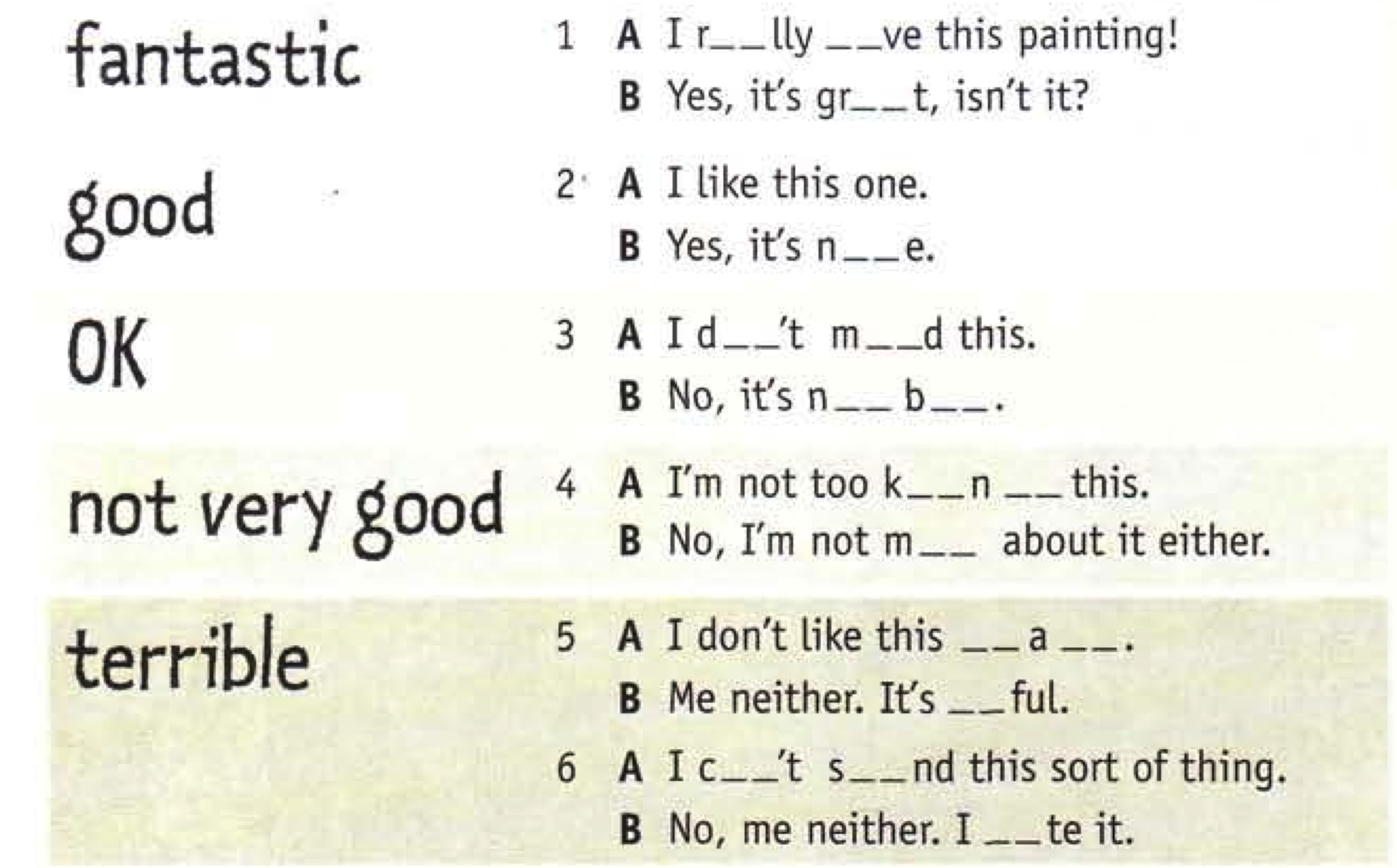 Sharing news(adapted from Reading B2+ Upper Intermediate)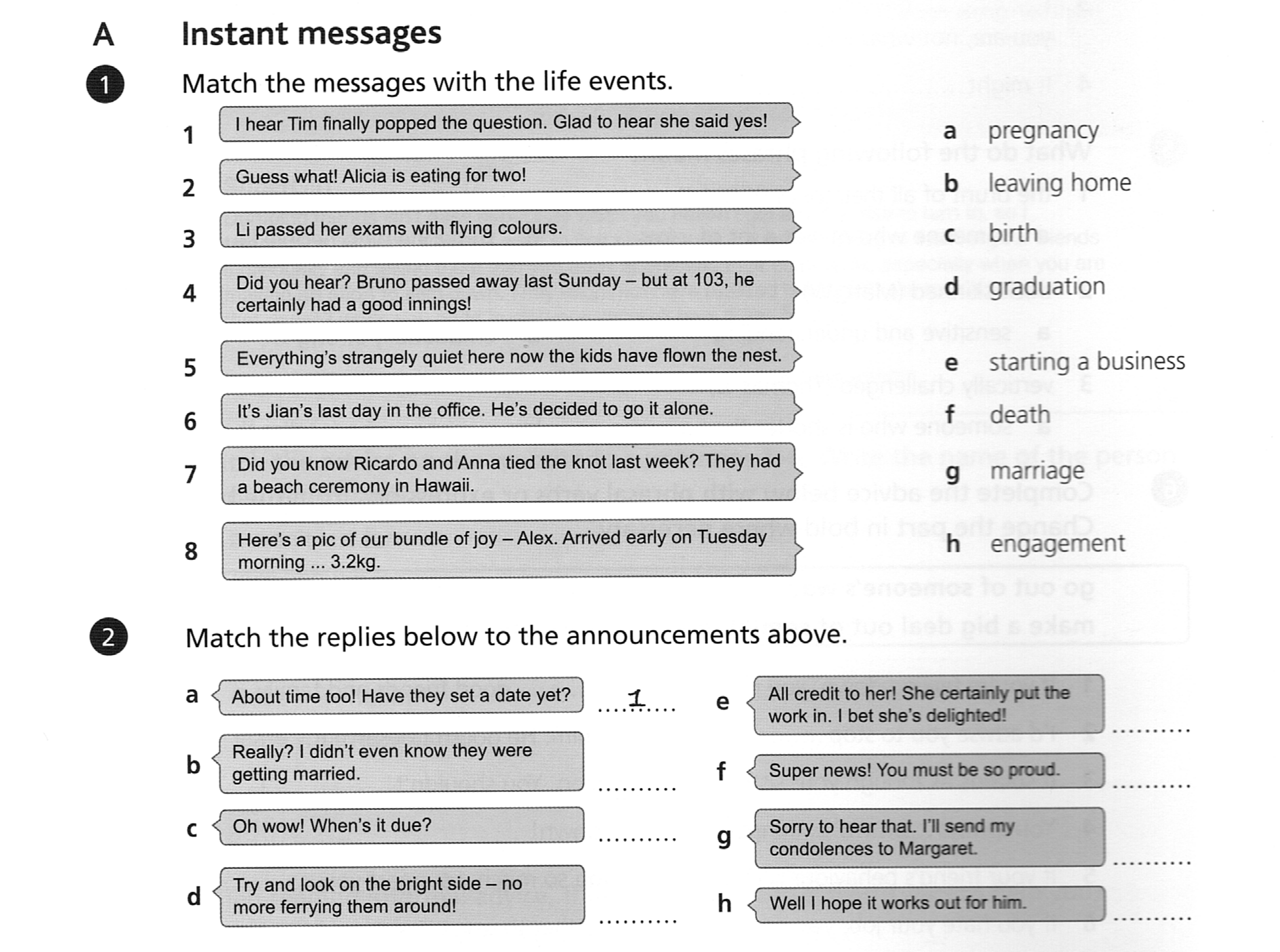 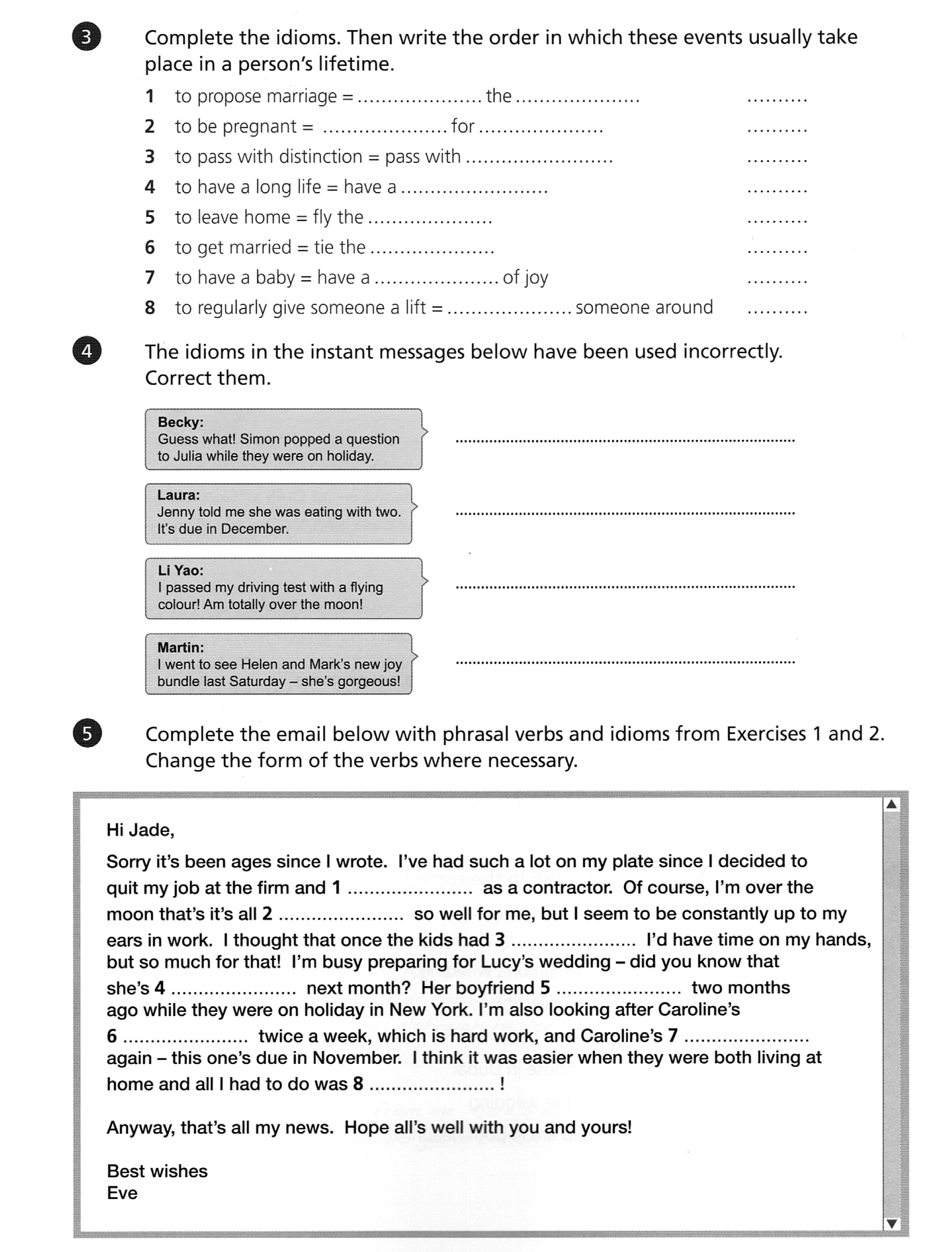 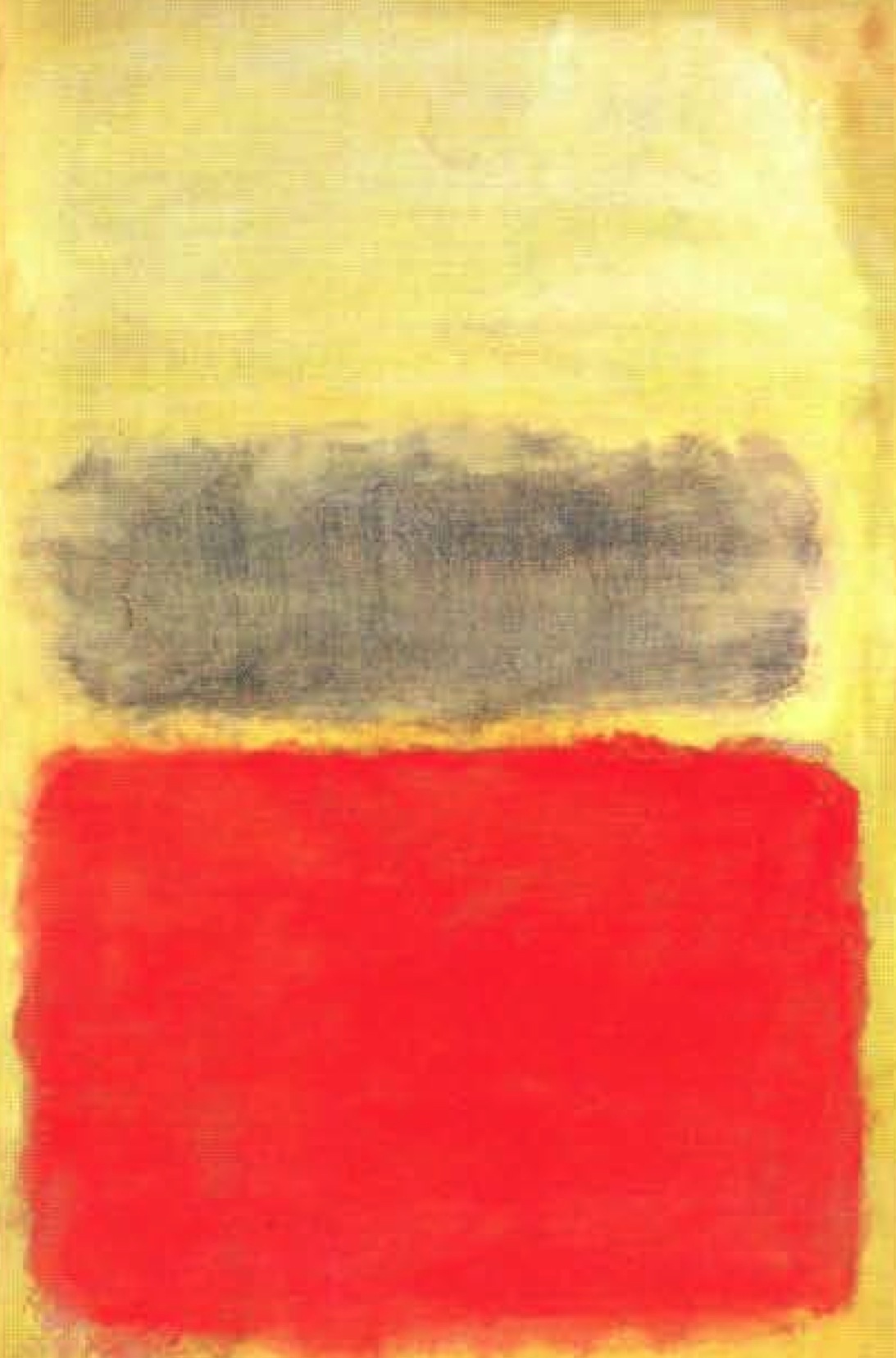 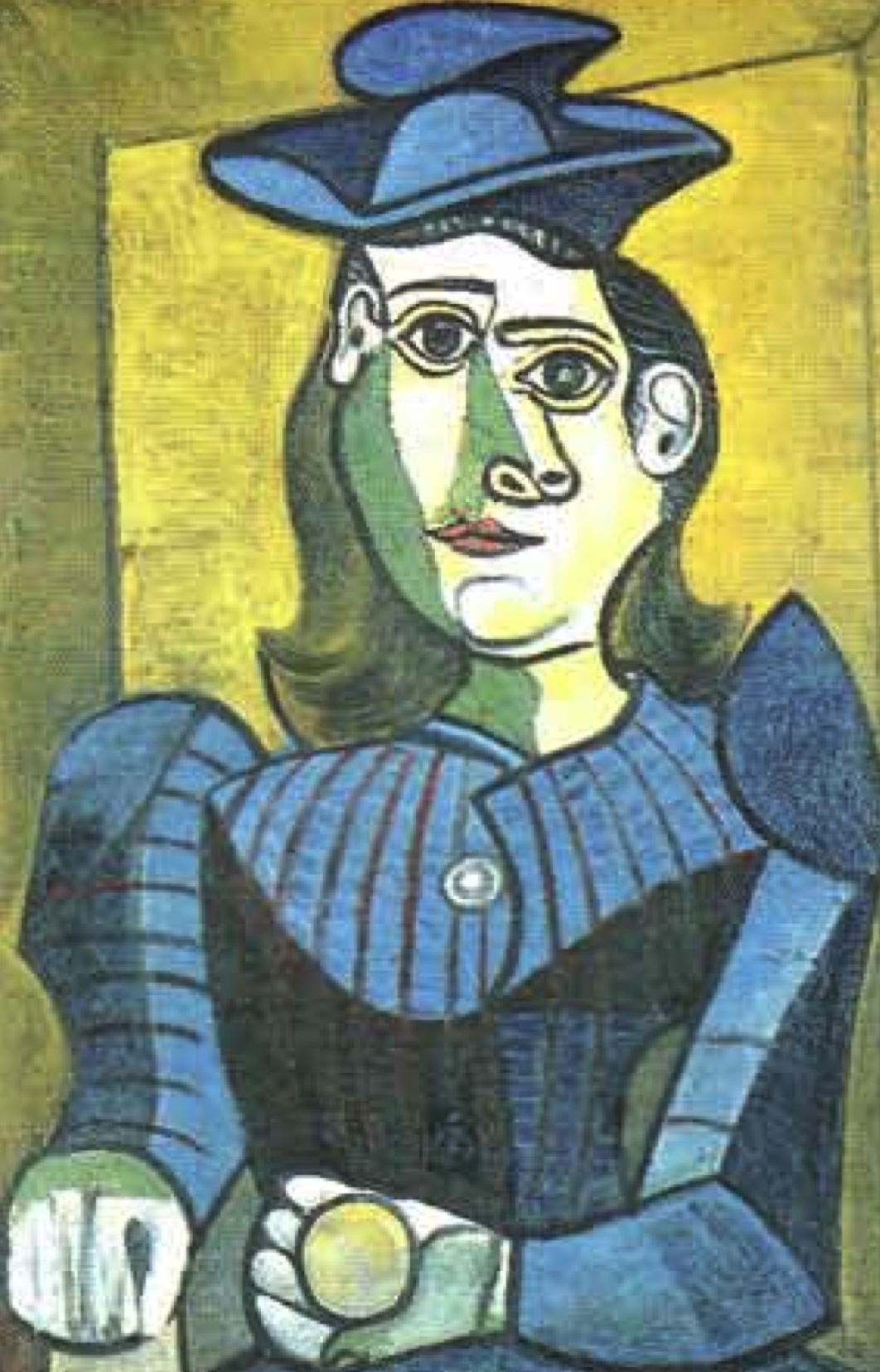 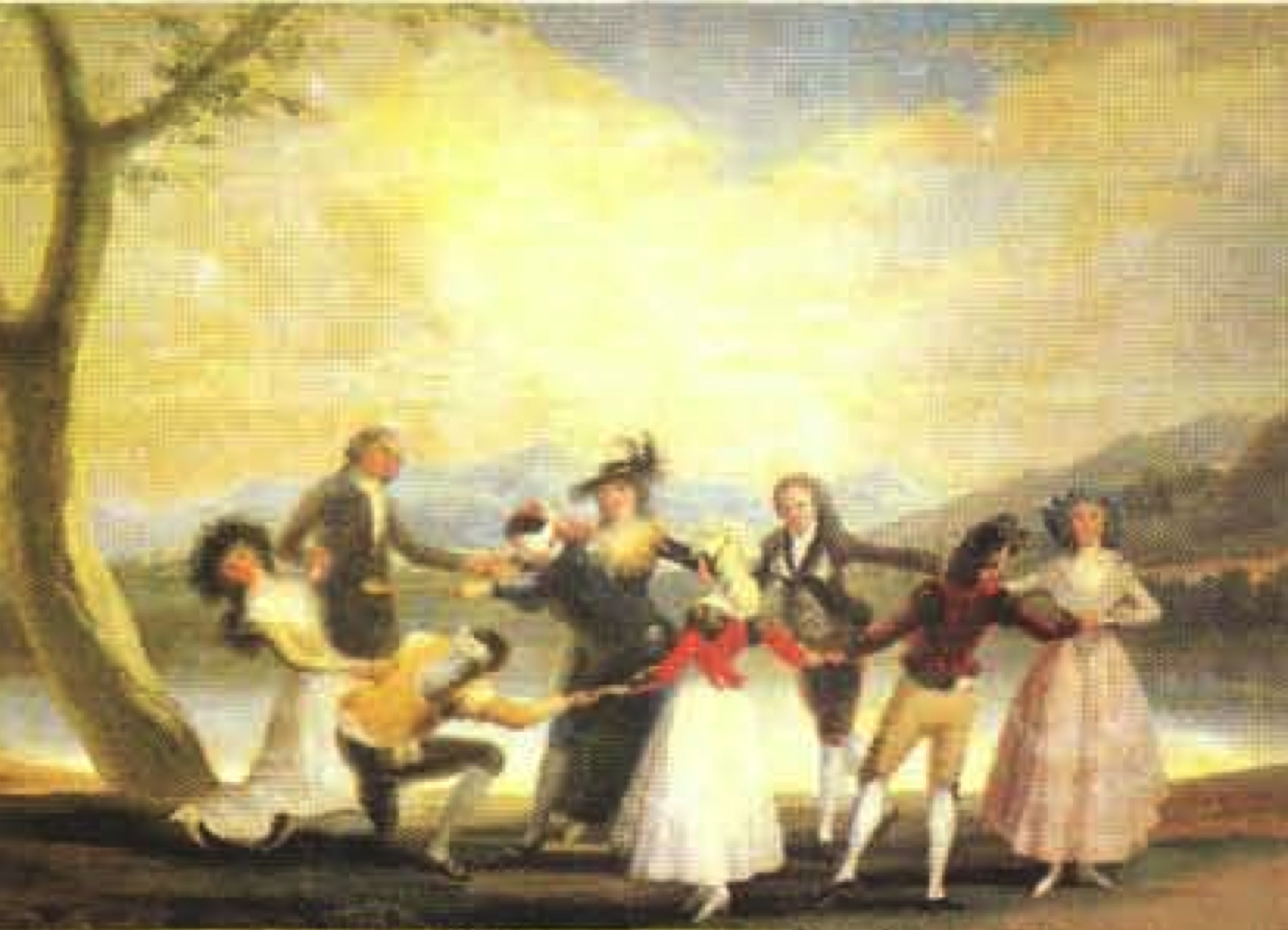 